V2
ProtokollUntersuchung des Mikroplastikgehalts von Fließgewässern (Probenauswertung)LMessergebnisse und 
AuswertungAnzahl gefundener Plastikpartikel:Berechnung des Mikroplastikgehalts pro Liter und Kubikmeter Wasser:Übersichtsskizze mit Ergebnissen: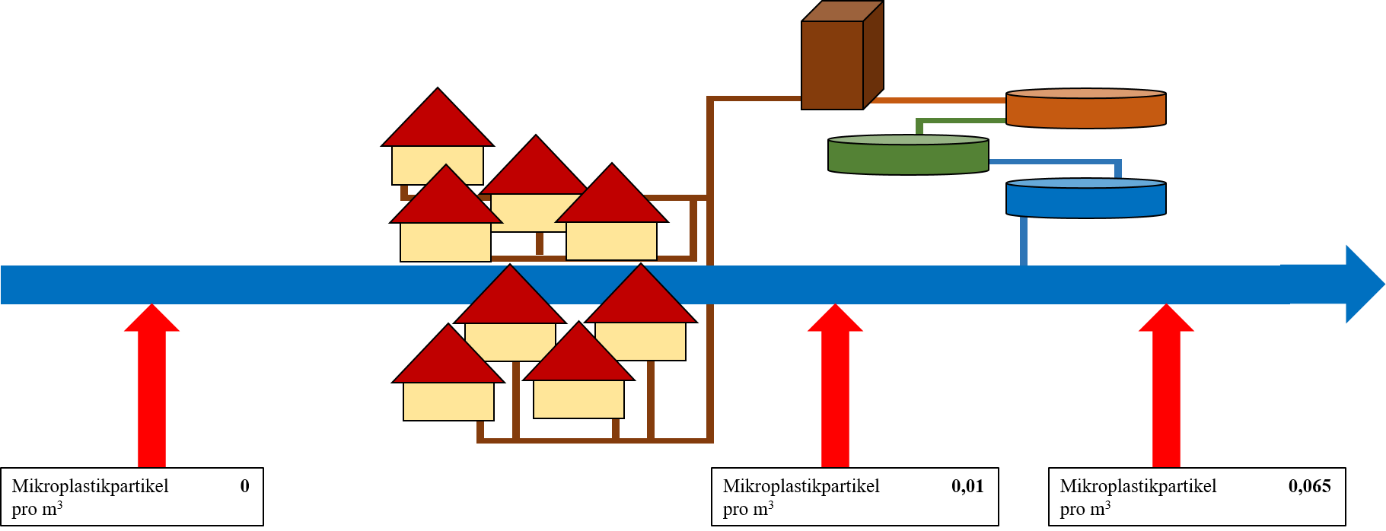 Anzahl gefundener Plastikpartikel:Berechnung des Mikroplastikgehalts pro Liter und Kubikmeter Wasser:Übersichtsskizze mit Ergebnissen: